Kontakt: Vanessa Frekers, B.Sc.press@sigmasoft.de +49-241-89495-0Kackertstr. 11D-52072 – Aachen Pressemitteilung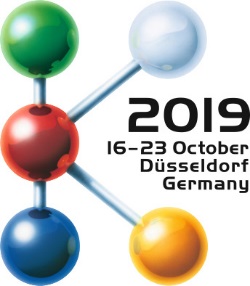 WeiterbildungSIGMA vermittelt Spritzgieß-Know-How zur ProzessoptimierungGemeinsam mit ihren Kooperationspartnern macht SIGMA Spritzgießprozesse im VDI Seminar verständlich Der Fokus eines erfolgreichen Spritzgießprozesses liegt im Verständnis der entscheidenden Einflussparameter. Die SIGMA Engineering hat das Ziel, dieses Verständnis in Kooperation mit DUFNER.MDT sowie GÜNTHER Heisskanaltechnik in Seminarform zu fördern. Die Seminarteilnehmer befassen sich mit der grundsätzlichen Fragestellung, wie der Spritzgießprozess vorhersagbar gemacht werden kann, um Änderungsschleifen und Trial-and-Error Versuche an der Maschine zu vermeiden. 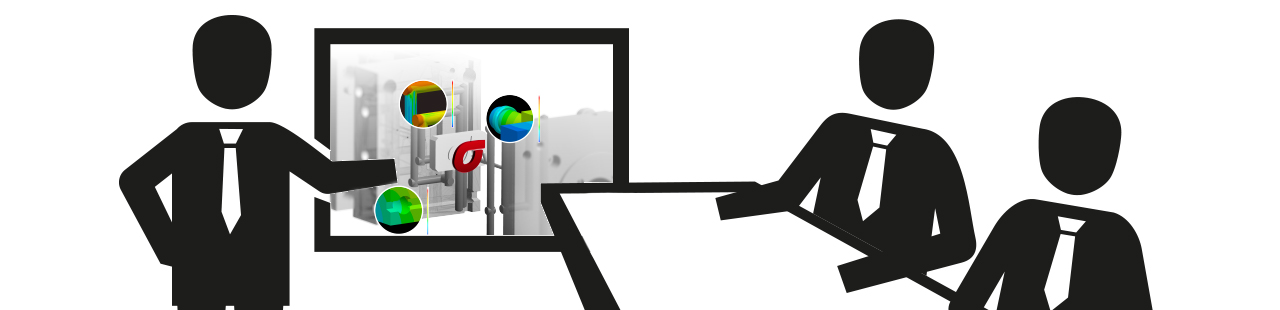 Bild 1 – SIGMA veranstaltet in Kooperation mit dem VDI eine deutschlandweite Seminarreihe zu “Optimierungsstrategien im Spritzgießprozess”SIGMA vermittelt Spritzgieß-Know-How zur ProzessoptimierungAachen, 16. Oktober 2019 – Immer wieder kommt es vor, dass Spritzgießwerkzeuge und -prozesse nach bestem Wissen und Gewissen ausgelegt werden, doch die fertigen Bauteile entsprechen nicht den Erwartungen und Erfahrungen aus vorhergehenden Projekten. Die Ursachen für solch ein unvorhergesehenes Verhalten liegen häufig in den spezifischen Materialcharakteristika der Kunststoffe begründet. Die SIGMA Engineering GmbH hat es sich zur Aufgabe gemacht, dieses Verständnis für die Hintergründe des Spritzgießprozesses zu schulen. Mit der Seminarreihe „Optimierungsstrategien im Spritzgießprozess“, die in Kooperation mit dem VDI stattfindet, wird exakt dieses Verständnis vermittelt. Ziel ist die gemeinsame Erarbeitung von Handlungsempfehlungen, um Bauteil, Werkzeug und Prozess zu optimieren. Basis ist dabei der ganzheitliche Ansatz von SIGMASOFT® Virtual Molding. Das Seminar teilt sich in drei Themenabschnitte:Vertiefung des Materialverständnisses, DUFNER.MDT GmbH,Interpretation von Simulationsergebnissen, SIGMA Engineering GmbH,Umsetzung der Simulationsergebnisse in die Praxis, GÜNTHER Heisskanaltechnik GmbH.In dem Seminar bekommen Teilnehmer einen umfassenden Einblick in die Optimierung Ihrer Prozesse. Dabei stehen Themen wie, Bestimmung und Bewertung prozessrelevanter Eigenschaften von Thermoplasten, Einsatz von Simulationsmethoden zur Korrektur von Verzugsbildern, sowie thermische und rheologische Auslegung von Werkzeugen und Heißkanalsystemen im Vordergrund.Über die Dreierkombination von Fachwissen aus den Bereichen Materialverhalten (DUFNER.MDT), virtuelle Spritzgießbetrachtung (SIGMA), und praxisrelevante Anwendungsumsetzung mit Fokus Heisskanalherstellung (Günther Heisskanaltechnik)  freut sich SIGMA CTO Dipl.-Ing. T. Gebauer besonders: „ Wir freuen uns sehr, mit unseren langjährigen Partnern diese Seminarreihe auf die Beine gestellt zu haben, um Spritzgießinteressierten einen detaillierten Blick auf die Hintergründe des Spritzgießprozesses geben zu können! Aufgrund der positiven Rückmeldung hoffen wir, bald weitere Partner, wie den VDI, zu finden und zeitnah internationale Lehrgänge anbieten zu können.“ Die nächsten Termine sowie Veranstaltungsorte sind:03. – 04.12.19, Bonn20. – 21.04.20, Mannheim28. – 29.07.20, Hamburgund können über die VDI-Wissensforum Seite gebucht werden.SIGMA (www.sigmasoft.de) ist Schwesterunternehmen der MAGMA Gießereitechnologie GmbH, dem Technologie- und Marktführer für Gießereiprozesssimulation mit Sitz in Aachen (www.magmasoft.de). Mit der Simulationslösung SIGMASOFT® Virtual Molding optimieren wir den Entwicklungsprozess von Kunststoffbauteilen und Spritzgießwerkzeugen sowie die Prozessführung der Spritzgießverarbeitung. SIGMASOFT® Virtual Molding kombiniert die 3D Geometrien von Bauteil und Anguss mit dem kompletten Werkzeug- und Temperiersystem und integriert den tatsächlichen Produktionsprozess, um ein gebrauchsfähiges Spritzgießwerkzeug mit einem optimierten Prozess zu entwickeln.Bei SIGMA und MAGMA ist es unser Ziel, den Kunden dabei zu helfen, ab dem ersten Versuch die geforderte Teilequalität zu erreichen. Beide Produktlinien - Kunststoffspritzguss und Metallguss - basieren auf gemeinsamen 3D-Simulationstechnologien mit dem Fokus der Artikel- und Prozessoptimierung. In SIGMASOFT® Virtual Molding sind eine Vielzahl prozessspezifische Modelle sowie 3D-Simulationstechnologien integriert, die auf der Metallgießsimulations-Seite über 25 Jahre entwickelt, validiert und kontinuierlich optimiert wurden. Dieser erweiterte Simulationsansatz stellt für die Anwender von SIGMASOFT® Virtual Molding einen klaren Wettbewerbsvorteil dar. Stellen Sie sich Ihr Geschäft vor, wenn jedes Werkzeug, das Sie bauen, immer sofort die geforderte Bauteilqualität liefert. Das ist unser Ziel. Unsere Technologie kann nicht mit anderen Simulationsansätzen für den Kunststoffspritzguss verglichen werden.Die erfolgreiche Einführung neuer Produkte benötigt eine andere Kommunikation während Design, Materialauswahl und Prozesseinstellung, die Designsimulation nicht leisten kann. SIGMASOFT® Virtual Molding ermöglicht diese Kommunikation. Das SIGMA Support- und Entwicklungsteam, mit insgesamt 450 Jahren kombinierter technischer Ausbildung und praktischer Erfahrung, unterstützt Ihre technischen Ziele mit anwendungsspezifischen Lösungen. SIGMA bietet direkten Vertrieb, Anwendungstechnik, Training, Einrichtung und Support durch Kunststoffingenieure weltweit.Diese Presseinformation ist zum Download im pdf-Format unter folgendem Link verfügbar: www.sigmasoft.de/de/presse/ 